At its eleventh meeting held in May 2013, ITU-R Working Party 5A (WP 5A) made progress on the working document toward a preliminary draft new Report on Cognitive Radio Systems (CRS). 
WP 5A plans to finalize the development of the working document during its November 2013 meeting. WP 5A invites the External Organizations to review and provide comments to the working document, as appropriate. WP 5A is interested in receiving input that is relevant to the work within the External Organizations. A copy of the working document is electronically attached to this liaison statement. Please provide your inputs to the contact given below for consideration at the next meeting of Working Party 5A 18-29 November 2013. The deadline for contributions is 11 November 2013. Status: 	For actionContact:	Sergio Buonomo				E-mail: Sergio.buonomo@itu.int	Counsellor, ITU-R Study Group 5Annex 26 to Doc. 5A/306: Working document towards a preliminary draft new Report ITU-R [LMS.CRS2] [Cognitive radio systems [(CRS) applications] in the land mobile service.______________Radiocommunication Study Groups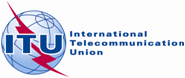 Extract from Annex 2 to Document 5A/306(Source:	   Document 5A/TEMP/145 Rev.1)Subject:	Question ITU-R 241-2/5, Resolution ITU-R 58Extract from Annex 2 to Document 5A/306(Source:	   Document 5A/TEMP/145 Rev.1)Subject:	Question ITU-R 241-2/5, Resolution ITU-R 5830 May 2013Extract from Annex 2 to Document 5A/306(Source:	   Document 5A/TEMP/145 Rev.1)Subject:	Question ITU-R 241-2/5, Resolution ITU-R 58English onlyWorking Party 5AWorking Party 5Aliaison statement to external organizationS on 
 Working document towards a preliminary draft
 new Report ITU-R [LMs.CRS2] liaison statement to external organizationS on 
 Working document towards a preliminary draft
 new Report ITU-R [LMs.CRS2] 